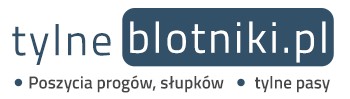 FORMULARZ ODSTĄPIENIA OD UMOWY (ZWROTU TOWARU)Imię i nazwisko: ...........................................................................................................................Adres zamieszkania: ....................................................................................................................Numer telefonu: ..........................................................................................................................Adres e-mail: ...............................................................................................................................Numer paragonu/faktury/zamówienia*: ....................................................................................Data wystawienia: .......................................................................................................................Zwracany/e produkt/y*: ........................................................................................................................................................................................................................................................................................................................................................................................................................Przyczyna: ....................................................................................................................................Proszę o zwrot pieniędzy na konto bankowe nr ......................................................................... w banku ........................................................ należące do ..........................................................Oświadczam, że zwracany przeze mnie towar nie był używany ani nie nosi żadnych śladów uszkodzenia. Oświadczam, że zapoznałem/łam się z regulaminem sklepu oraz akceptuję go. Data i czytelny podpis: .................................................................................................................* niepotrzebne skreślić